「大阪府石油コンビナート等防災計画」の推進について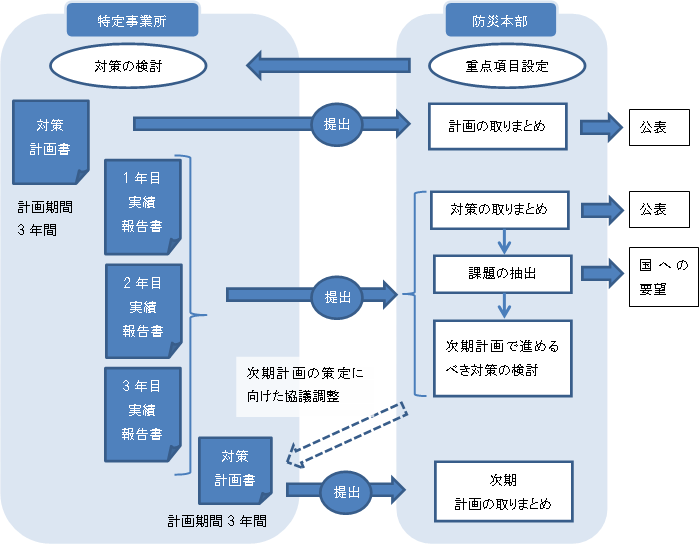 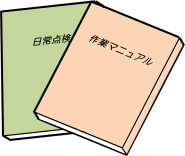 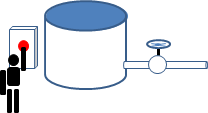 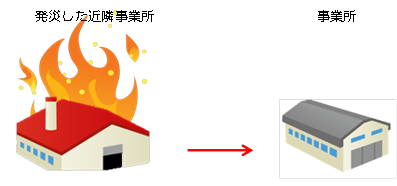 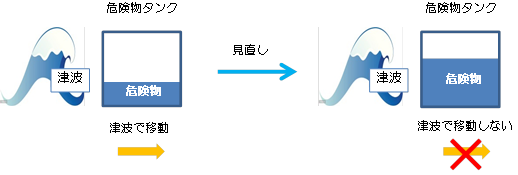 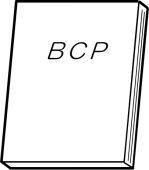 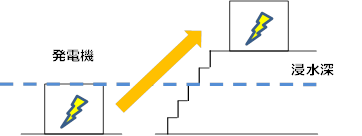 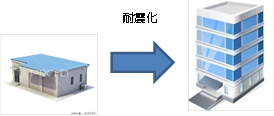 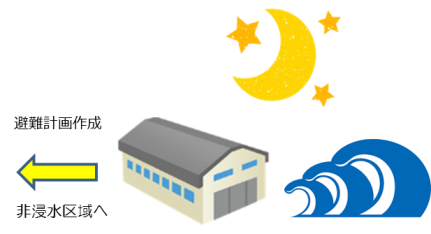 